CALIMOTSPARES AU DECODAGECODEO1 2 3 LUNEMANUEL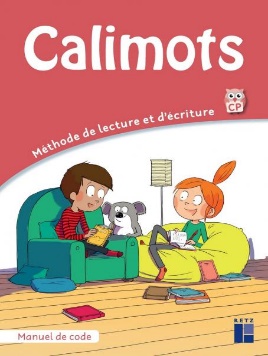 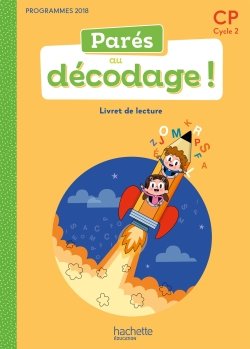 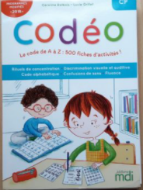 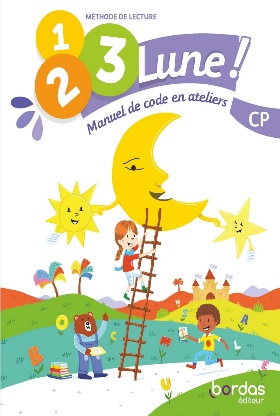 ENTREEMélange entrée graphémique et phonologique avec la création du mur des sons contenant le phonème correspondant Entrée graphémique dans le manuel.  Mélange entrée graphémique et phonologique dans la méthode.   Mélange entrée graphémique et phonologique Mélange entrée graphémique et phonologique avec 1 double page consacrée à la phonologieNB DE LECONS35 Leçons réparties sur l’année.  Des révisions. 53 leçons répartis l’année. Des  textes à lire reprenant les graphèmes étudiés en fin de période. 36 leçons réparties sur l’année.  Des révisions régulières et des tests de fluence en fin de périodeNOMBRE GRAPHEMES1ère PERIODE12 graphèmes.11 graphèmes. 15 graphèmes avec le fichier 15 graphèmes. INTRODUCTION DES SYLLABESLecture de syllabes à partir de la 4ème semaine.Lecture de syllabes à partir de la  4ème  semaine. Lecture de syllabes la 4e leçon. (après plusieurs séances de discrimination visuelle, auditive et de principe alphabétique). Lecture de syllabes dès la première semaineINTRODUCTION DES GRAPHEMES VOCALIQUESLes graphèmes vocaliques sont introduits en premier dont é puis les graphèmes consonantiques par ordre de fréquence en alternance avec les graphèmes vocaliques.priorité aux fricatives et liquides la première périodeLes graphèmes vocaliques sont introduits en premier (é avant le e) puis les graphèmes consonantiques liquides et fricatives en première période. .Les graphèmes vocaliques sont introduits en alternance avec des consonantiques (fricatives et liquides)Les graphèmes vocaliques sont introduits en premier dont le éLes graphèmes consonantiques sont introduits par deux sur la même page.Choix d’introduire une diphtongue peu fréquente ui sur la 1ère période. Le graphème « eu » graphème complexe est introduit à la 1ère périodeDISTRACTEURSIllustrations liées aux phrases à lirePas de distracteurs. **Images pour l’activité phonologiqueillustrations des mots et textesPeu de distracteursImages pour l’activité de phonologieETAYAGELettres muettes grisées désetayage en période 5Vagues bleues pour les syllabes désétayage progressif3 étayages =3 niveaux de lecture toute l’année.  Niveau 1 : police OpendysNiveau 2 : alternance de couleur pour chaque syllabeNiveau 3 : lettre grisée Gestes Borel Maisonny, dans bandeau. Graphème étudié coloréLettres muettes griséesConsonnes en bleues et voyelles en rouges pour la lecture des premières lignes puis désétayage à partir de la période 4 Lettres muettes grisées désétayage sur la page suivanteVagues grisées sous la lecture des 1er mots puis désétayage progressif à partir de la période 3PAGE DE LECTURELecture des sons des lettres période1 et début période 2Lecture de syllabes CV et VCLecture de morceaux de mots (pseudo-mots) en période 2 
lecture de mots (nom commun,  verbeLecture de phrasesLecture de textes à partir de la période 2Lecture du graphème, de syllabes, de pseudo-mots,  de mots (noms communs, verbes à l’infinitif, adverbes, adjectifs), de textes fabriqués avec les graphèmes étudiés. Les mots non décodables sont en vert. Ils constituent des mots outils. 3 niveaux de lecture : Les textes proposés sont de longueur et complexité différentes.Des textes sans lien entre eux d’une page à l’autreLecture de lettres, syllabes, mots et phrases d’un texte fabriqué avec les graphèmes étudiés 100% déchiffrable sur le graphème étudié -Lecture de syllabes différenciée CVPuis alternance de CV et VC enfin CVCOu VCV ou CCV-Lecture de mots différenciée-Lecture de phrases différenciée-Lecture de texteTEXTES100% déchiffrableEnviron 98% déchiffrable (un mot non déchiffrable par texte). 100% déchiffrable100% déchiffrableNBRE DE GRAPHEME ETUDIE DANS UNE LECONDans une même leçon, mélange des syllabes et mots comprenant les graphèmes étudiés.Pour les graphèmes complexes, plusieurs graphèmes dans une même leçon avec mélange des syllabes, des pseudo-mots, des mots comprenant les graphèmes étudiés.Dans une même leçon, mélange des syllabes et mots comprenant les graphèmes étudiés.Deux graphèmes dans une même leçon avec mélange des syllabes et des mots comprenant les graphèmes étudiésPLACE DES MOTS OUTILSApprentissage de 36 mots outils sans lien avec le graphème étudié donc non déchiffrable54 mots outils sans lien avec le graphème étudié, pouvant être pour certain déchiffrable et d’autres non. Pas de traitement spécifique des mots outils dans le cahier 17 mots outils à mémoriserSans lien avec les graphèmes étudiés donc non déchiffrableOUTILS DISPONIBLES Deux manuels distincts : un manuel de code et un manuel de lecture (recueil de textes pour la compréhension) Deux cahiers d’exercices (décoder, comprendre et rédiger)Un Cahier d’écriture Affiches des référents à imprimer sur le site Un fichier d’apprentissages du code  avec :- des exercices non différenciés (connaissance des lettres, phono, encodage, discrimination visuelle)- des lectures complémentaires à celles du manuel et différenciés de syllabes, pseudo-mots et textes. Un coffret de jeux : connaissance des lettres, conscience phonologique, décodage, encodage. Une version numérique pour projection. Deux cahiers de l’élèveUn fichier de 500 activités photocopiables (fiches phono, décodage encodage, écriture, discrimination visuelle, entrainement à la fluence et concentration) avec CD Rom Affiches de mots repères des différents graphèmes.Un fichier d’exercices de code différencié par groupe de besoin.Un carnet apprenti lecteur qui prolonge le travail de compréhension avec QR Code pour écoute à la maison Ressources audio et vidéo disponible sur tablette.Fiches de lecture autonome différenciées : décodage, textes proches du 100% déchiffrable avec activités de compréhension.LIEN AVEC L’ETUDE DE LA LANGUE ET LA COMPR2HENIOSNPrésence d’encadrés spécifiques à l’étude de la langue Travail sur le lexique en lien avec le support lecture/compréhension – démarche de découverte, mémorisation, brassage et transfert en production écrite Activités dictée : syllabes, pseudos-mots, mots et courtes phrases Aucun élément dans le manuel faisant référence à l’étude de la langue, ni de compréhension. Pas d’activités d’étude de la langue.Pas de textes de compréhension orale Lien avec des activités de copie de production d’écrits et dede grammaire MOTS REFERENTSLes mots référents ne sont pas toujours 100% déchiffrable comme par exemple étoile cheval en période 1Les mots référents ne sont  pas 100% déchiffrable.  Les mots référents sont 100% déchiffrableMots référents sont 100% déchiffrable